OPROEP OPEN INNOVATIE EN STRATEGISCHE TRANSFORMATIE IN DE SOCIALE ECONOMIESjabloon analyse DNSH-beginsel (‘Ernstig afbreuk’)////////////////////////////////////////////////////////////////////////////////////////////////////////////////////////////Lees eerst pagina’s 1 – 3, vooraleer de DNSH-analyse op pagina 4 in te vullen.Deze oproep maakt deel uit van het Nationale Plan voor Herstel en Veerkracht. De verordening die het Europese herstelfonds regelt (“RRF-verordening”), bepaalt dat geen van de maatregelen in een plan voor herstel en veerkracht ernstig afbreuk mag doen aan milieudoelstellingen in de zin van artikel 17 van de taxonomieverordening.Om in aanmerking te kunnen komen voor financiering binnen deze oproep dient uw project het beginsel ‘geen ernstige afbreuk doen aan’ in acht te nemen (‘Do Not Significantly Harm’). Dit wil zeggen dat de middelen enkel aangewend mogen worden op een wijze die geen ernstige afbreuk doet aan zes welbepaalde milieudoelstellingen: klimaatmitigatie, klimaatadaptatie, water en marine hulpbronnen, biodiversiteit, circulaire economie en verontreiniging. Om dit aan te tonen, dient een analyse te worden uitgevoerd door de projectverantwoordelijke. Die analyse dient met gebruik van dit sjabloon uitgevoerd te worden.Het DNSH-beginsel wordt als volgt gedefinieerd:een activiteit wordt geacht ernstig afbreuk te doen aan de mitigatie van klimaatverandering (klimaatmitigatie) indien die activiteit leidt tot aanzienlijke broeikasgasemissies;een activiteit wordt geacht ernstig afbreuk te doen aan de adaptatie aan klimaatverandering (klimaatadaptatie) indien die activiteit leidt tot een toegenomen ongunstig effect van het huidige klimaat en het verwachte toekomstige klimaat op de activiteit zelf of op de mens, de natuur of activa;een activiteit wordt geacht ernstig afbreuk te doen aan het duurzaam gebruik en de bescherming van water en mariene hulpbronnen indien die activiteit schadelijk is voor de goede toestand of het goed ecologisch potentieel van waterlichamen, met inbegrip van oppervlaktewater en grondwater, of voor de goede milieutoestand van mariene wateren;een activiteit wordt geacht ernstig afbreuk te doen aan de circulaire economie, met inbegrip van preventie en recycling van afval, indien die activiteit leidt tot aanzienlijke inefficiënties bij het gebruik van materialen of bij het directe of indirecte gebruik van natuurlijke hulpbronnen, of leidt tot een aanzienlijke toename van de productie, verbranding of verwijdering van afval, of indien de verwijdering van afval op lange termijn kan leiden tot aanzienlijke en langdurige schade aan het milieu;een activiteit wordt geacht ernstig afbreuk te doen aan de preventie en bestrijding van verontreiniging indien die activiteit leidt tot een aanzienlijke toename van emissies van verontreinigende stoffen in lucht, water of bodem;een activiteit wordt geacht ernstig afbreuk te doen aan de bescherming en het herstel van de biodiversiteit en ecosystemen indien die activiteit in aanzienlijke mate schadelijk is voor de goede staat en de veerkracht van ecosystemen, of schadelijk is voor de staat van instandhouding van habitats en soorten, met inbegrip van die welke van Uniebelang zijn.Basisprincipes bij de toetsing aan het DNSH-beginselEr moet gekeken worden naar de directe effecten (tijdens de uitvoering van de maatregel) en naar de voornaamste indirecte effecten (die optreden nadat een maatregel is uitgevoerd en die redelijkerwijs voorzienbaar en relevant zijn)De evaluatie moet rekening houden met de levenscyclus van de maatregel, dus zowel de productie-, de gebruiks- als de eindelevensfaseInachtneming van EU-milieuwetgeving (bv. milieueffectenbeoordeling) bieden geen automatisme, maar zijn een sterke aanwijzing en dienen meegenomen te worden in de toetsingProjecten voor verdere elektrificatie (in bv. industrie, vervoer en gebouwen) worden geacht verenigbaar te zijn met het DNSH-beginsel voor de milieudoelstelling klimaatmitigatie (mits op nationaal niveau begeleid door een toename van elektriciteitsopwekking uit hernieuwbare bronnen)Project waarvoor een technologisch en economisch haalbaar alternatief met geringe milieueffecten bestaat  toetsen aan nul-scenario (= milieueffect van het project in absolute termen) Dit betekent dat het milieueffect van het project in aanmerking wordt genomen, afgezet tegen een situatie zonder negatieve milieueffecten. Het effect wordt niet beoordeeld t.o.v. het effect van een andere bestaande of overwogen activiteit die het project zou vervangen. (voor meer informatie, zie richtsnoeren p. 5-6)Project waarvoor geen technologisch en economisch haalbaar alternatief met geringe milieueffecten bestaat  toetsen aan best beschikbare niveaus van milieuprestaties in de sector, maar voorwaarden Dit betekent dat het project ‘geen ernstige afbreuk doet’ indien de best beschikbare niveaus van milieuprestaties in de sector gehanteerd worden. Het project moet daarbij leiden tot een aanzienlijk betere milieuprestatie dan beschikbare alternatieven op sectorniveau, moet milieuschadelijke lock-ineffecten voorkomen en mag de ontwikkeling en toepassing van alternatieven op sectorniveau met beperkte impact niet in de weg staan. (voor meer informatie, zie richtsnoeren p. 5-6)Relevante documentenTechnische richtsnoeren van de Europese Commissie over het DNSH-beginselGedelegeerde handeling voor het vaststellen van technische screeningcriteria (klimaatmitigatie en klimaatadaptatie)TaxonomieverordeningRRF-VerordeningHoe vult u deze analyse in?U vult deze analyse in twee stappen in.Stap 1: Filter de zes milieudoelstellingen om te bepalen welke doelstellingen een inhoudelijke beoordeling in stap 2 vereisen. Geef aan voor welke milieudoelstellingen uw project mogelijke risico’s inhoudt die aan het beginsel ‘geen ernstige afbreuk doen aan’ moeten worden getoetst.Indien een milieudoelstelling van toepassing is op uw project, en uw project een mogelijke impact heeft op deze milieudoelstelling, duidt u ‘Ja’ aan. Voor deze milieudoelstelling zal u in stap 2 een inhoudelijke onderbouwing opgeven. Indien de milieudoelstelling niet van toepassing is op de inhoud van uw project, duidt u ‘Nee’ aan. Indien het project geen of een onbeduidend voorzienbaar effect heeft op de milieudoelstelling, kan dat zo vermeld worden.Stap 2: Voer voor de milieudoelstellingen waar in deel 1 van de checklist ‘Ja’ is geantwoord, een inhoudelijke toetsing uit aan het beginsel ‘geen ernstige afbreuk doen aan’. Dit betekent dat bij elke vraag moet gerechtvaardigd worden dat er geen ernstige afbreuk wordt gedaan aan de betreffende milieudoelstelling. U geeft voor de doelstellingen waarin u in stap 1 ‘Ja’ aankruiste een inhoudelijke onderbouwing waarom het project geen risico vormt, en welke beheersmaatregelen u hiertoe inzet.DNSH-analyseProjectnaam: 					                                       Naam hoofdaanvrager/promotor: 		                                       KBO-nummer hoofdaanvrager/promotor:	                                       Checklist - stap 1: vereenvoudigde benadering van het DNSH-beginselStap 1: Filter de zes milieudoelstellingen om te bepalen welke doelstellingen een inhoudelijke beoordeling in stap 2 vereisen.Deze eerste, brede screening maakt een onderscheid tussen milieudoelstellingen waarvoor de toetsing aan het beginsel “geen ernstige afbreuk doen aan” een inhoudelijke toetsing zal vergen in stap 2, en die waarvoor met een vereenvoudigde benadering kan worden volstaan.De Technische Richtsnoeren voorzien in 3 mogelijkheden om rechtstreeks ‘Nee’ te antwoorden op de vraag of een maatregel een ernstige afbreuk doet aan een milieudoelstelling (= vereenvoudigde benadering):Van sommige maatregelen kan legitiem worden aangenomen dat zij, gezien hun aard, geen directe of indirecte effecten hebben op een milieudoelstelling. Er moet een korte motivering worden gegeven.Verordening 2021/241 tot instelling van de herstel- en veerkrachtfaciliteit voorziet in een reeks van bijna 200 steunverleningsgebieden (bijlage VI), waaraan maatregelen kunnen worden gekoppeld. Aan elk steunverleningsgebied is een klimaat- en een milieucoëfficiënt toegekend. Indien deze coëfficiënt 100% bedraagt, kan er beschouwd worden dat de maatregel conform is met het DNSH-beginsel voor de betrokken doelstelling. Er moet een korte motivering worden gegeven.De Taxonomieverordening (2020/852) vermeldt in haar artikelen 10 tot en met 16 een reeks criteria om te beoordelen of een activiteit een substantiële bijdrage levert aan elk van de 6 milieudoelstellingen. Indien kan worden aangetoond dat een maatregel onder één van deze criteria val, wordt er beschouwd dat de maatregel conform is met het DNSH-beginsel voor de betrokken doelstelling. Er moet een korte motivering worden gegeven.Indien op basis van één van bovenstaande 3 richtsnoeren kan beoordeeld worden dat de maatregel geen afbreuk doet aan een milieudoelstelling, volstaat het om in deel 1 van de checklist ‘Nee’ te antwoorden en een korte motivatie te geven.Wanneer het antwoord “Ja” is, dient deel 2 van de checklist te worden ingevuld voor de overeenkomstige milieudoelstelling(en).Geef aan voor welke milieudoelstelling de maatregel inhoudelijk aan het beginsel ‘geen ernstige afbreuk doen aan’ moet worden getoetst.Checklist – stap 2: inhoudelijke toetsing aan het DNSH-beginselStap 2: Voer voor de milieudoelstellingen waar in deel 1 van de checklist ‘Ja’ is geantwoord, een inhoudelijke toetsing uit aan het beginsel ‘geen ernstige afbreuk doen aan’. Dit betekent dat bij elke vraag moet gerechtvaardigd worden dat er geen ernstige afbreuk wordt gedaan aan de betreffende milieudoelstelling. Bij elk van de zes doelstellingen dient het antwoord op de vragen ‘nee’ te zijn (op basis van stap 1 en stap 2). Indien het project in huidige vorm wel een negatief effect heeft, dan moet het aangepast worden. In de rechterkolom dient men dat antwoord inhoudelijk toe te lichten en te onderbouwen. Indien nodig kunnen aanvullende analyses en/of documenten ter staving toegevoegd worden.Men kan bij de argumentatie gebruik maken van de steunbewijzen opgenomen in bijlage II van de richtsnoeren van de Europese Commissie. Deze bijlage omvat verschillende voorbeelden van bewijsmateriaal die kunnen helpen om een antwoord op de vragen te formuleren. Enkele voorbeelden zijn (1) vergunningen/toelatingen zijn conform de milieuwetgeving verkregen; (2) het project sluit aan bij het landelijk/regionaal afvalbeheerplan en afvalpreventieprogramma (circulaire economie); (3) een milieueffectrapportage is uitgevoerd (biodiversiteit en ecosystemen). Ook heeft de Europese Commissie gedetailleerde technische criteria uitgewerkt om te bepalen of projecten substantieel bijdragen aan klimaatmitigatie en klimaatadaptatie. Ook dit document kan helpen bij de inhoudelijke onderbouwing. De criteria betreffen activiteiten in de sectoren (1) landbouw en bosbouw; (2) bescherming en herstel van milieu; (3) productie; (4) energie; (5) watervoorziening, riolering, afvalbeheer en sanering; (6) transport; (7) bouw en onroerend goed; (8) informatie en communicatie.Bijlagen toegevoegd? (Ja/neen – zo ja, welke?)                                         Opgemaakt te                                         op         Naam, functie en handtekening van de gemachtigde van de onderneming.Naam: 		     					Handtekening:Functie: 	     Aan wie bezorg je deze analyse?Voeg deze analyse eenmalig per project volledig ingevuld en ondertekend toe aan je aanvraag in PLATOS (https://loket.wse.vlaanderen.be/PLATOS). Als je vragen hebt bij dit formulier, kan je bellen of mailen:Departement Werk en Sociale EconomieDienst OndersteuningT: 0472.69.44.51M: duurzaam.ondernemen@vlaanderen.be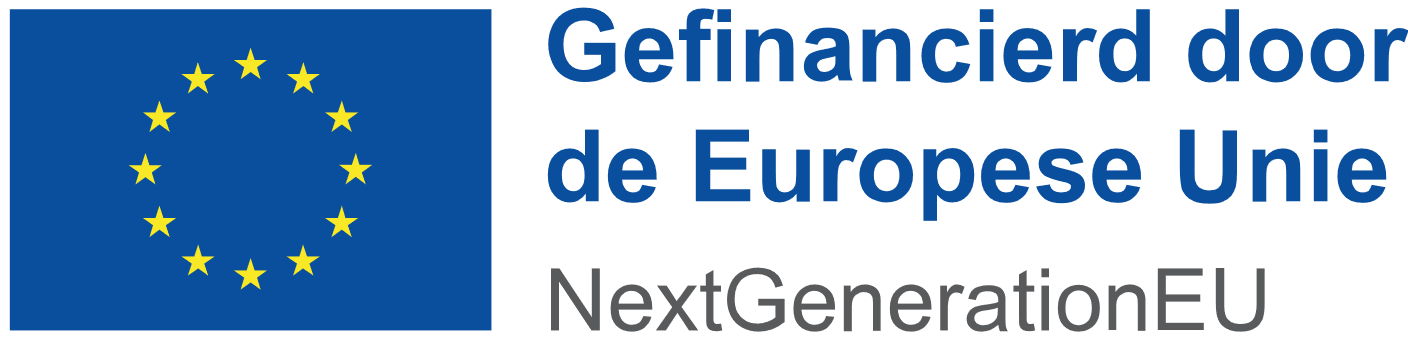 MilieudoelstellingJaNeeOnderbouwing indien “Nee” is gekozenKlimaatmitigatieKlimaatadaptatieDuurzaam gebruik en bescherming van water en mariene hulpbronnenCirculaire economie, met inbegrip van preventie en recycling van afvalPreventie en bestrijding verontreiniging in lucht, water of bodemBescherming en herstel biodiversiteit en ecosystemenVragenNeeInhoudelijke onderbouwingKlimaatmitigatie: Is de verwachting dat het project tot aanzienlijke broeikasgasemissies leidt?   Klimaatadaptatie: Is de verwachting dat het project een ongunstig effect heeft op het huidige klimaat en het verwachte toekomstige klimaat op de activiteit zelf of op de mens, de natuur of activa?   Duurzaam gebruik en bescherming van water en mariene hulpbronnen: Is de verwachting dat het project schadelijk zal zijn voor: de goede toestand of het goede ecologisch poten­tieel van waterlichamen, met inbegrip van opper­vlaktewater en grondwater? of de goede milieutoestand van mariene wateren?   Transitie naar een circulaire economie, met inbegrip van preventie en recycling van afval: Is de verwachting dat het project:leidt tot een aanzienlijke toename van de productie, verbranding of verwijdering van afval, met uitzondering van de verbranding van niet-recycleerbaar gevaarlijk afval? of  leidt tot aanzienlijke inefficiënties bij het directe of indirecte gebruik van natuurlijke hulpbronnen in enig stadium van de levenscyclus ervan die niet door passende maatregelen tot een minimum kunnen worden beperkt? Ofaanzienlijke en langdurige schade aan het milieu veroorzaakt wat betreft de circulaire economie?Preventie en bestrijding van verontreiniging: Is de verwachting dat het project tot een aanzienlijke toename zal leiden van de emissies van verontreinigende stoffen in lucht, water of bodem?Bescherming en herstel biodiversiteit en ecosystemen: Is de verwachting dat het project:in aanzienlijke mate schadelijk zal zijn voor de goede staat en de veerkracht van ecosystemen? Ofschadelijk zal zijn voor de staat van instandhouding van habitats en soorten, met inbegrip van die welke van Uniebelang zijn?